Concurs de desen pentru copii „10 drepturi în culori”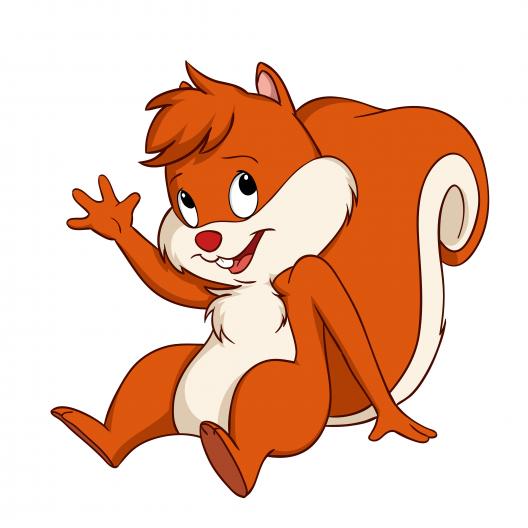 Avocatul Poporului pentru protecția drepturilor copilului anunță organizarea unui concurs de desen pentru copii. Tema Concursului este  „10 drepturi în culori”. Propunem copiilor să deseneze o lucrare despre drepturile copiilor. Vom aprecia lucrările care vor oglindi tema drepturilor copiilor. Mai multe detalii află în regulamentul concusului:REGULAMENTULConcursului de desen „10 drepturi în culori”Organizatori:Oficiul Avocatului PoporuluiAvocatul Poporului pentru protecția drepturilor copiluluiObiectivul:Concursul este lansat în contextul împlinirii a 10 ani de la înființarea funcției de Ombudsman al Copilului și are ca scop de a promova respectarea drepturilor copiilor din Republica Moldova.Perioada de desfăşurare a concursului:Concursul se va desfăşura în perioada 24  aprilie – 20 mai 2018, cu vernisarea ulterioară a celor mai reușite desene la una din galeriile de artă din Chișinău.Mecanismul de desfăşurare a concursului:La concurs sunt invitaţi să participe toți copiii din Republica Moldova.Desenele  vor fi expediate prin poştă la adresa:  mun.Chişinău, strada Sfatul Țării nr. 16Desen pe Format A4 sau A3.Dosarele de participare la concurs vor include datele participantului: nume, prenume, locul de trai, vîrsta, adresă electronică, numărul de telefon fix sau mobil.Data limită a prezentării desenelor  este  de 20 mai, ora 17.00.Alte informații despre concurs puteți afla de la Darea Dumitru, consultant în Direcția drepturile copilului, la adresa electronică: dumitru.darea@ombudsman.md; telefon: 060002654Evaluarea lucrărilor, totaluri:1. Pentru evaluarea desenelor prezentate la concurs va fi desemnat un juriu format din reprezentații Oficiului Avocatului Poporului.2. Juriul va stabili baremul de evaluare şi va aprecia lucrările conform următoarelor criterii:- respectarea condiţiilor şi a criteriilor de prezentare stabilite prin Regulamentul Concursului;- originalitate și inovație în creație.3. Votarea membrilor juriului va avea loc într-un singur tur, prin metoda acumulării punctajului maxim.4. Informația despre învingătorii concursului va fi plasată pe pagina web a Oficiului Avocatului Poporului, la rubrica „Activitatea Avocatului Copilului” de Ziua Internațională a copilului .Obligaţiunile asumate de organizatorii concursului:- OAP va elabora şi propune proiectul de Regulament al concursului şi va delega reprezentanţi în componenţa juriului.Clauze finale:-        Decizia membrilor concursului privind desemnarea învingătorilor concursului nu poate fi contestată de participanţi.-        Lucrările prezentate la concurs nu vor fi restituite participanţilor. -        OAP îşi rezervă dreptul de a folosi cele mai interesante răspunsuri ale copiilor în scopuri de promovare a cunoştinţelor despre drepturile omului, în particular la editarea unor broşuri sau pliante la tema drepturilor copilului.-        La concurs nu pot participa copii ai angajaţilor Oficiului Avocatului Poporului.